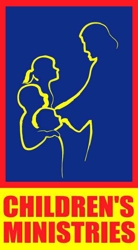 LEVEL 1 TRAINING  HILL CREST SCHOOL, CAPE TOWN 30 MARCH 2019Surname		:	………………………………………………………..Names 		:	………………………………………………………..Church		:	………………………………………………………..Church Elder	:	……………………… Cell Number ………………Church Elder email:	…………………………….………………………….REGISTRATION FEE – R100.00BANKING DETAILSBank			: 	ABSA BANKAccount Name 	: 	Cape Conference OF Seventh-day Adventist Account Number 	: 	9287202901 Reference 		: 	Western Region CHM Level 1 TRNATTACHED:  PROOF OF PAYMENT TO REGISTRATION FORM and scan / email to and please call after emailing:hlanganisa@mhg.co.za / fesix@cc.adventist.orgPhone:  Mrs Papu:  082 339 3338 / Xolie 064 570 3291 Mrs Hlanganisa083 247 6470 (041) 5081600 (w)